《机械制造基础》教学团队课程负责人教学与科研情况1.近五年主讲课程：2.近五年主要承担的实践性教学：3.近年发表的论文4. 近年参与的课程建设情况5. 近年获奖情况6.获得的专利情况姓名：孙涛性别：女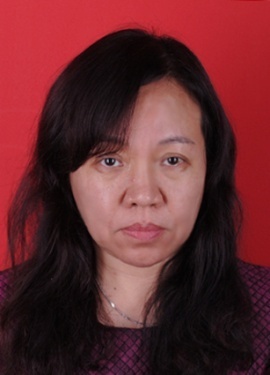 出生年月：1970-02政治面貌：群众最终学历：本科专业技术职称：高级工程师电话：13500271276邮箱：1781433141@qq.com所在院系：广东工贸职业技术学院机械工程系通信地址：广州市天河区广州大道北963号（邮编：510510）通信地址：广州市天河区广州大道北963号（邮编：510510）序号课程名称课程类别1《机械设计基础》专业课基础课2《机械制造基础》专业课基础课3《机械产品设计(Solidworks)》专业课基础课4《注塑模具设计》专业课5《模具设计与制造》专业课6《工程力学与机械设计基础》专业课基础课序号名称1指导14计辅《零件检测》实训2指导14工设《机械零件设计》实训3指导14计辅《机械零件设计》实训4指导14计辅《机械加工工艺设计》实训5指导14计辅《模具拆装》实训6指导15模具《零件设计》实训7指导15数控《注塑模具设计》实训8指导15计辅《机械零件设计》实训9指导15计辅《模具拆装》实训10指导14模具毕业设计11指导15模具毕业设计序号题目作者排名发表年月刊物名称（刊号）刊物主办单位1机械设计与机械制造的技术分析第一2017-2中国设备工程1671-07112关于机械设计与制造中的零件倒角问题分析第一2017-2时代农机2095-980x3CAX技术应用于机械创新设计的实践研究第一2017-3现代工业经济和信息化2095-13624高职高专院校机器人创新实训室建设方案探讨第一2017-4黑龙江科技信息1673-13285高职院校智能机器人教学的探索第一2017-5科技资训1672-37916基于工作过程系统化的高职课程体系开发与实践第四2017-1赤子1671-60357电热壶发热电阻焊接机构设计第一2017-8焊接1001-1382序号课程类别课程名称申报时间申报级别1网络课程机械制造基础2016年院级2网络课程互换性与测量技术基础2016年院级3网络课程产品结构优化设计（Solidworks）2016年院级4精品课程机械原理与机械设计2016年院级5大学生创新创业厨房小家电创新设计2017院级6精品课程机械设计基础2017院级7品牌专业工业机器人技术2017院级8教育教改类工业机器人技术专业设置、课程内容、教学方式与生产实践对接研究2017院级9教育教改类现代信息技术环境下“翻转课堂”教学模式的研究与实践2017院级10教育教改类智能制造专业群的创新创业人才培养实践与研究2017院级11横向课题采用防爆型新风系统洁净房的研发2017模向序号获 奖 名 称获奖时间授奖单位本人在获奖项目中的作用12016年全国职业院校技能大赛高职组广东省选拔赛三维建模数字化设计与制造赛项获得二等奖2016年5月广东省教育厅第二22016年“挑战杯•创青春”广东大学生创业大赛三等奖2016年6月共青团广东省委第一32017年全国职业院校技能大赛高职组广东省选拔赛三维建模数字化设计与制造赛项获得二等奖2017年4月广东省教育厅第一奖项名称授予单位署名次序时间实用新型《一种大型吹气式烘干搅拌物料装置》中华人民共和国国家知识产权局第一2017.1